3. HRVATSKI JEZIKVeliko i malo formalno slovo T t – sat vježbanja i ponavljanjaNadam se da ste svi uspješno riješili zadatke u radnoj početnici (šarenoj) na 32. i 33. stranici, kao i zadatke u radnoj bilježnici (ljubičastoj) na 32. i 33. stranici.Danas nam je na redu vježbanje i ponavljanje velikog i malog tiskanog slova T t.1) Imenujte što vidite na ovim fotografijama, zatim riječi rastavite na glasove brojeći na prste i odredite gdje čujete glas T u tim riječima (na početku, na kraju ili u sredini).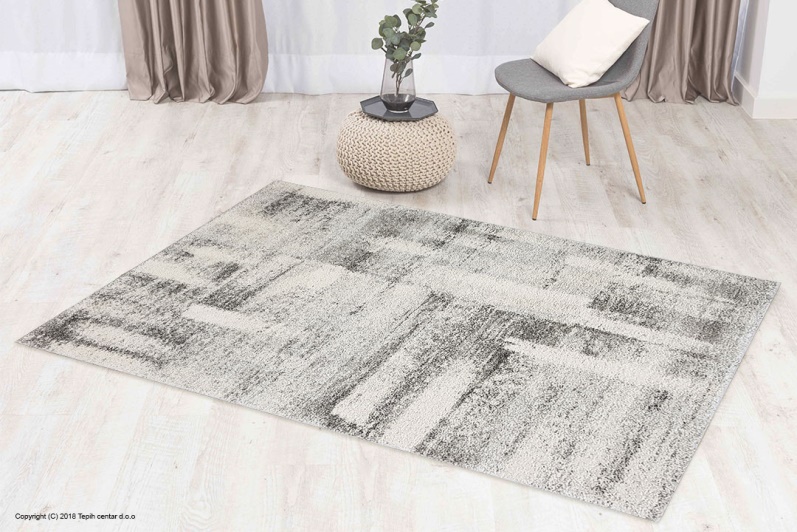 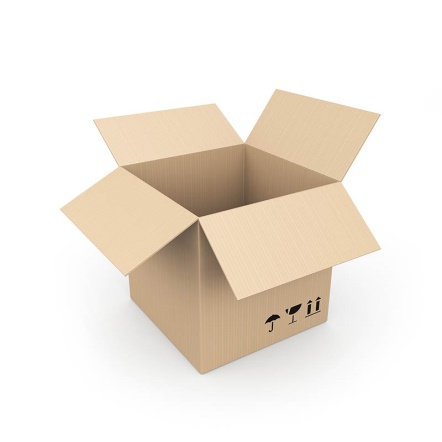 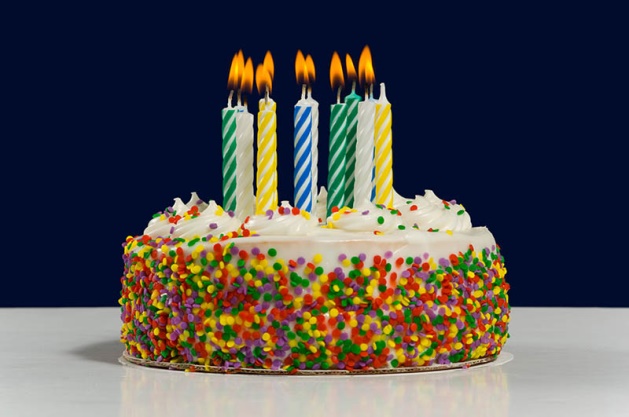 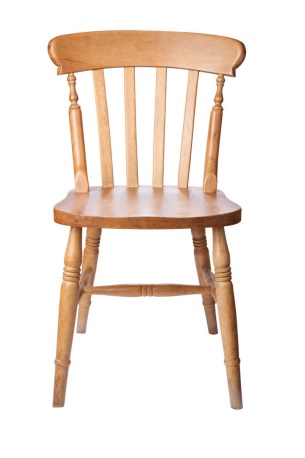 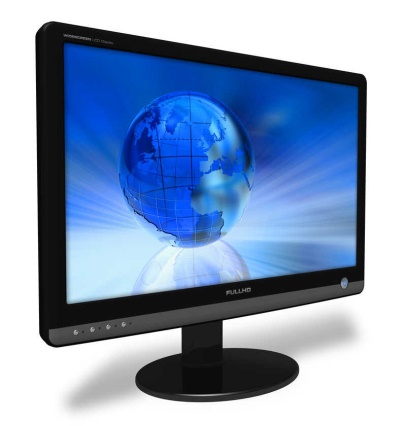 2) ČITANJEZamolite nekog od ukućana da vam pročita pjesmu Tata i torta, Sonje Ivić. 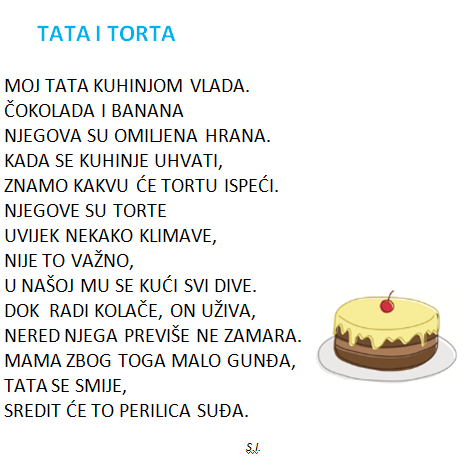 Usmeno odgovorite na sljedeća pitanja:Tko vlada kuhinjom?Koja je njegova omiljena hrana?Što tata radi?Tko će oprati suđe?3) PISANJEOtvorite svoje pisanke A u koje prepišite sljedeće rečenice VELIKIM TISKANIM SLOVIMA.  Prvo napišite naslov VJEŽBA, a onda ispod naslova prepišite rečenice. Svaku rečenicu napišite u novi redak.Rečenice:  Ispod rečenica naslikajte svoju neobičnu tortu. Koristite drvene bojice!DOMAĆA ZADAĆA: Pčelica pisanka slovo T t, 30. i 31. stranica